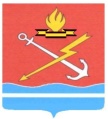 АДМИНИСТРАЦИЯ КИРОВСКОГО ГОРОДСКОГО ПОСЕЛЕНИЯ КИРОВСКОГО МУНИЦИПАЛЬНОГО РАЙОНА ЛЕНИНГРАДСКОЙ ОБЛАСТИП О С Т А Н О В Л Е Н И Еот 15 марта 2023 года № 287О планируемом сносе самовольных построек, расположенных на территории 
по адресу (местоположение): Ленинградская область, Кировский район, г.Кировск, ул.Магистральная, между земельными участками с кадастровыми номерами 47:16:0110001:147 и 47:16:0110001:3В соответствии со ст.222 Гражданского кодекса Российской Федерации, Земельным кодексом Российской Федерации, Федеральным законом от 06.10.2003г. №131-ФЗ «Об общих принципах организации местного самоуправления в Российской Федерации», решением совета депутатов муниципального образования «Кировск» Кировского муниципального района Ленинградской области от 25.03.2021 года №13 «Об утверждении Порядка принятия решения о сносе самовольной постройки, решения о сносе самовольной постройки или ее привидении в соответствии с предельными параметрами разрешенного строительства, реконструкции объектов капитального строительства, установленными правилами землепользования и застройки, документацией по планировке, или обязательными требованиями к параметрам объектов капитального строительства, установленными федеральными законами» (далее – Порядок), постановлением администрации МО «Кировск» от 26.06.2021г. №496 «О создании комиссии по рассмотрению уведомлений о выявлении самовольной постройки и документов, подтверждающих наличие признаков самовольной постройки на территории муниципального образования «Кировск» Кировского муниципального района Ленинградской области (в редакции от 28.04.2022г. №422), рассмотрев уведомление о выявлении самовольной постройки  от 11.07.2022г. № 2, акт натурного обследования  от 24.06.2022г. № 3, протокол заседания комиссии по рассмотрению уведомлений о выявлении самовольной постройки и документы, подтверждающие наличие признаков самовольной постройки на территории МО «Кировск»  от 04.08.2022г. № 2, п о с т а н о в л я е т:1. Признать постройки, расположенные на территории, по адресу: Ленинградская область, Кировский район, г.Кировск, ул.Магистральная, между земельными участками с кадастровыми номерами 47:16:0110001:147 и 47:16:0110001:3 в количестве 8 (шести) штук, а также ограждение на деревянных столбах, сетка «Рабица» самовольными, возведенными или созданными на земельном участке, государственная собственность на который не разграничена.2. Управлению по градостроительным и имущественным отношениям:    2.1. Обеспечить размещение на информационном щите в границах территории по адресу: Ленинградская область, Кировский район, г.Кировск, ул.Магистральная, в районе земельного участка с кадастровым номером 47:16:0110001:147 сообщение о планируемом сносе самовольных построек. 2.2. По истечении семи рабочих дней, в случае не выявления правообладателей самовольных построек обеспечить:2.2.1. Опубликование в порядке, установленном Уставом МО «Кировск» для официального опубликования (обнародования) муниципальных правовых актов сообщения о планируемых сносе самовольной постройки или ее приведении в соответствии с установленными требованиями.2.2.2. Размещение на официальном сайте в информационно-телекоммуникационной сети «Интернет» сообщения о планируемых сносе самовольной постройки или ее приведении в соответствии с установленными требованиями.2.2.3. Размещение на информационном щите в границах земельного участка, на котором создана или возведена самовольная постройка, сообщения о планируемых сносе самовольной постройки или ее приведении в соответствии с установленными требованиями.3. Настоящее постановление вступает в силу со дня официального опубликования.4. Контроль за исполнением настоящего постановления оставляю за заместителем главы администрации по земельным и имущественным отношениям.Глава администрации                                                                                    О.Н. КротоваРазослано: отдел делопроизводства, Неделя нашего города +, УМК, ОГиЗ, УГиИО.